ПОСТАНОВЛЕНИЕ	                                                          КАРАР         № 38                         с. Танайка 			от 25 сентября 2017 гОб инициировании проведения референдумаВ соответствии со статьей 15 Федерального закона от 12.06.2002 № 67-ФЗ «Об основных гарантиях избирательных прав и права на участие в референдуме граждан Российской Федерации», статьями 22, 56 Федерального закона от 06.10.2003  № 131-ФЗ «Об общих принципах организации местного самоуправления в Российской Федерации», статьей 12 Закона Республики Татарстан  от 24.03.2004 № 23-3РТ «О местномреферендуме», статьей 11 Устава Танайского  сельского поселения Елабужского муниципального района, решением Совета Танайского сельского поселения от 01.07.2014 г. №171 «Об утверждении Положения о самообложении граждан и порядке сбора и использования средств самообложения граждан на территории Танайского  сельского поселения Елабужского муниципального района» Исполнительный комитет Танайского  сельского поселения Елабужского муниципального районаРеРПОСТАНОВЛЯЕТ:1.  Инициировать проведение местного референдума по вопросу:1.1.     «Согласны ли вы на введение самообложения в сумме 200 рублей с граждан, место жительства которых расположено в границах муниципального образования Танайское сельское поселение Елабужского муниципального района, достигших возраста 18 лет, за исключением инвалидов общего заболевания,  ветеранов ВОВ и боевых действий, вдов участников ВОВ и боевых действий, многодетных семей, студентов очных отделений высших и средне-специальных (средне-профессиональных) учебных заведений,  размер платежей для которых составляет 100 рублей,на решение следующих вопросов местного значения:1. Устройство ограждения территории кладбища в с. Танайка;                                                                                                               2. Строительство пешеходного тротуара от ул. Центральная до ул. Ермазова в с. Танайка;                                                                                3. Приобретение щебеня для отсыпки дороги по ул. Яркова и ул. Нижняя в д. Колосовка;                                                                                     4. Строительство обелиска Славы и благоустройство его территории в д. Хлыстово	          «ДА»                                                      « НЕТ».2. Направить настоящее постановление в Совет Танайского сельского поселения Елабужского муниципального района для дальнейшего рассмотрения вопроса о проведении референдума.3.  Настоящее постановление подлежит обнародованию. 4. Контроль за исполнением настоящего постановления оставляю за собой.Руководитель                                                                   П.А.МакаровИСПОЛНИТЕЛЬНЫЙ КОМИТЕТ ТАНАЙСКОГО СЕЛЬСКОГО ПОСЕЛЕНИЯ ЕЛАБУЖСКОГО МУНИЦИПАЛЬНОГО РАЙОНА РЕСПУБЛИКИ ТАТАРСТАН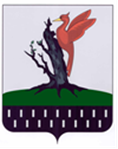 ТАТАРСТАН  РЕСПУБЛИКАСЫ АЛАБУГА  МУНИЦИПАЛЬ РАЙОНЫ ТАНАЙ АВЫЛ  ҖИРЛЕГЕ БАШКАРМА   КОМИТЕТЫ